REQUERIMENTO nº Assunto: Solicita informações sobre a manutenção das estradas rurais do município.Senhor Presidente,CONSIDERANDO que no momento atual, as dificuldades para os moradores da área rural aumentaram devido as barreiras sanitárias.CONSIDERANDO que veículos e ônibus não conseguem transitar nas estradas rurais devido à falta de manutenção.CONSIDERANDO que diversos bairros não recebem cascalhamento e nivelamento.CONSIDERANDO que a manutenção destas estradas deve ser constante.CONSIDERANDO que até 2016, era publicado e dado transparência dos locais que a Secretaria de Obras realizava as manutenções e hoje não é informado e nem publicado.REQUEREMOS, nos termos regimentais e após ouvido o Douto e Soberano Plenário, que seja oficiado ao Senhor Prefeito Municipal as seguintes informações:1 - Como esta funcionando o serviço de manutenção das estradas rurais?2 – Existe um cronograma para a manutenção das estradas rurais?3 - Qual o local que é dado transparência dos serviços executados?4 - O município tem conhecimento que famílias não conseguem se locomover devido à falta de manutenção?5 – Existe projeto de melhorias para estes locais como pavimentação asfáltica?6 - Quantas máquinas o município possui e quantas estão funcionando no momento?SALA DAS SESSÕES, 07 de abril de 2020.LEILA BEDANI Vereadora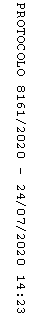 